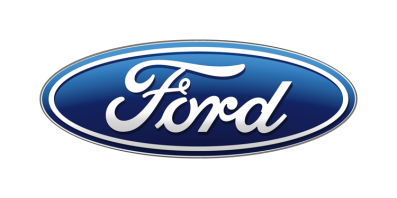 Tisková zprávaPro okamžité použitíFord oznámil ceny nového Mustangu pro Českou republiku!Cena od 1 134 990 KčNové bezpečnostní i komfortní technologie451 koní pro verzi 5.0 V8Tlumiče Magne Ride a desetistupňová automatická převodovka/V Praze, 10. listopadu 2017/ – Už během prvního čtvrtletí přístího roku se na českých silnicích objeví nová verze kultovního amerického Fordu Mustang. Český Ford proto už teď oznamuje jeho ceny nového a zahajuje příjem objednávek.Ceny nového Fordu Mustang tedy budou začínat částkou 1 134 990 Kč za verzi s motorem 2.3 Ecoboost/290 k, šestistupňovou manuální převodovkou a karoserií Fastback. Stejná karosářská verze s motorem 5.0 V8, jehož výkon byl navýšen na 451 koní, bude stát 1 284 990 Kč, s desetistupňovým „automatem“ pak o 50 000 korun více. Cena verze Convertible s elektricky stahovací střechou bude potom činit 1 234 990 Kč.Nový Ford Mustang přitom zákazníkům nabídne mnoho atraktivních novinek. Kromě přitažlivého vzhledu s lepší aerodynamikou jmenujme například aktivní podvozek s tlumiči Magne Ride pro ještě jistější jízdní vlastnosti nebo desetistupňovou automatickou převodovku. Verze V8 GT pak bude vybavena zcela novým a u Fordu dosud nepoužitým systémem s názvem Good Neighbour, tedy dobrý soused. Ten umí nekompromisní brutální ryk pětilitrového atmosférického osmiválce ztlumit na téměř neslyšené ševelení tak, abyste při brzkých ranních odjezdech či pozdních nočních příjezdech nebudili spící sousedy. Ztišení zvuku výfuku je přitom možno naprogramovat dopředu.Nový Mustang je také prvním modelem značky Ford s digitálním přístrojovým panelem. Tvoří ho LCD displej o úhlopříčce 12 palců (305 mm). Panel přitom nabízí tři různé režimy zobrazení. Další novinkou Mustangu je funkce MyMode. Umožňuje uložit do paměti oblíbená nastavení různých systémů včetně podvozku a řízení. Poprvé také  Mustang těží z bohatého arzenálu asistenčních technologií Ford. Díky systémům jako předkolizní asistent s detekcí chodců, detektor bezpečné vzdálenosti, systém pro automatické navrácení do jízdního pruhu nebo sledování bdělosti tak legendární Mustang  poskytne řidičům ještě větší jistotu za volantem. Ford Mustang, aktuálně nejprodávanější sportovní vůz světa, je velmi populární i v České republice, kde mu patří pozice druhého prodejně nejúspěšnějšího sportovního modelu.Aktuální ceník pro Českou republiku ke stažení zde.Kontakty:Kontakty:Kontakty:Martin LinhartKateřina NováčkováDenisa Nahodilovátel./fax: +420 234 650 180 /+420 234 650 147tel./fax:+420 234 124 112 /+420 234 124 120tel./fax:+420 234 650 112 /+420 234 650 147mlinhart@ford.com katerina.novackova@amic.cz dnahodil@ford.com denisa.nahodilova@amic.cz